План  урока самопознанияШкола: КГУ СОШ №16 г.Караганды  			Дата: 22.01.2016 		Урок №32 Тема: «Любовь как высшая истина». Ценность: Любовь 	Качества: человечность, милосердие, мудрость, сочувствие.Педагог: Учитель самопознания Куркина Ирина НиколаевнаКласс: 9Г         Количествово учащихся: 25Цель: расширить и углубить ценностные представления учащихся о любви как свойстве человеческой души. Задачи:
-раскрытие значения любви в жизни человека; -развитие ценностных ориентаций, помогающих      обрести смысл жизни (человечность, милосердие, мудрость, сочувствие); -воспитание стремления воспринимать мир c любовью и радоваться жизни.Ресурсы: *муз. Композиция «Хрустальная грусть»* видеоролик «Бирюзовый платок», *лирическая музыка,*акварельные краски, кисти, бумага, *текст песни «Ты у меня одна «Ю.ВизбораХод урокаОрг.момент. Позитивный настрой. (о свете и добре). Пожалуйста, сядьте удобно, спину держите прямо. Руки и ноги не скрещивайте. Расслабьтесь. Пожалуйста, закройте глаза. Представьте, как солнечный свет проникает в вашу голову и опускается в середину груди. В середине груди находится бутон цветка. И под лучами света бутон медленно раскрывается, лепесток за лепестком. В вашем сердце расцветает прекрасный цветок, свежий и чистый, омывая каждую мысль, каждое чувство, эмоцию и желание. Представьте, что свет начинает всё более и более распространяться по вашему телу. Он становится сильнее и ярче. Мысленно опустите свет вниз по рукам. Ваши руки наполняются светом и освещаются. Руки будут творить только добрые дела, хорошие действия и будут помогать всем. Свет опускается вниз по ногам. Ноги наполняются светом и освещаются. Ноги будут вести только по хорошим местам для совершения добрых дел. Они станут инструментами света и любви. Далее свет поднимается к вашему рту, языку. Язык будет говорить только правду, добрые слова, прекрасные звуки. Свет достигает глаз. Глаза будут смотреть только на хорошее и видеть во всём хорошее. Вся ваша голова наполнилась светом. В вашей голове только добрые мысли. Свет становится интенсивнее и ярче и выходит за пределы вашего тела, распространяясь расширяющимися кругами. Направьте свет всем вашим родным, учителям, знакомым и тем, с кем у вас временное непонимание, конфликты. Пусть свет наполнит их сердца. Пусть этот свет распространится на весь мир: на всех людей, животных, растения, на всё живое, повсюду… Посылайте свет во все уголки Вселенной. Мысленно скажите « Я в Свете…Свет внутри меня…Я есть свет». Побудьте ещё немного в этом состоянии Света, Любви и Покоя… Теперь поместите этот свет снова в ваше сердце. Вся Вселенная, наполненная светом, находится в вашем сердце. Сохраните её такой прекрасной. Потихонечку можно открывать глаза. Спасибо!- Какие картины рисовало ваше воображение? - Какие чувства вы испытывали?муз. Композиция «Хрустальная грусть».3 мин.Тема урока: «Любовь как высшая истина» (запись в тетрадях)Проверка домашнего задания (в тетрадях). Пересказ притчи Пауло Коэльо «Круговорот любви» -в чем смысл названия притчи? (в названии отражено естественное движение любви от человека к человеку, которое выражается в стремлении людей сделать друг другу приятное: любовь отзывается любовью. На примере простых и требовательных поступков показано, как проявляется человеческое свойство любить ближнего.5 минПозитивное высказывание (цитата). (записать в тетради)«Любовь - источник вдохновения, родник, из которого черпают силу и бодрость духа» Абай Кунанбаев
«Любовь есть сила жизни. Любовь есть правило для исполнения всех правил» Лев Толстой
«Чем силен человек? Любовью своей! На Любви основана вся наша жизнь: от Любви рождаемся, от Любви рождаем и живем для Любви, чтобы строить, творить, созидать, беречь то, что дал нам Бог» С.А. Назарбаева-что объединяет эти изречения? (любовь - это свойство человеческой души.)3 минРассказывание истории (беседа).Песня –притча «Бирюзовый платок» (исп С.Копылова)- подарок учителя.Вопросы к притче:-какая трагедия случилась с солдатом?-почему он не хотел возвращаться домой?-какой отклик у молодожёнов нашел рассказ солдата? Почему? -какие чувства испытывали вы, слушая эту притчу?-могла ли эта история закончиться по-другому? Почему?- как вы понимаете словосочетание «настоящая любовь»?5 мин5 минТворческая деятельность, групповая работа. (в тетрадях)—А кого и что можно любить?Ответ на предложенный вопрос изобразите в схеме или с помощью рисунка.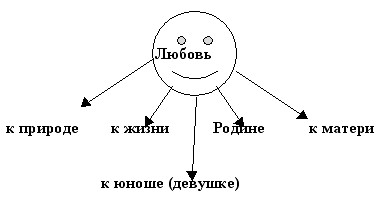 -Посмотрите, любовь, словно солнышко, которое освещает мир. А где живет любовь?—В сердце.-Ребята, согласны ли вы со мной, что самая большая любовь в нашей жизни это любовь родителям? Почему?Мы все живем на этой земле только благодаря нашим мамам. Именно они воспитали и вырастили нас такими, какие мы есть, и, смею заметить, совсем не плохими, раз мир до сих пор существует. Жизнью своей и судьбой мы им обязаны. Давайте же беречь и ценить наших мам!8 минДомашнее задание.Семейный просмотр фильма «Мамы».Групповое пение «Ты у меня одна» Ю.ВизбораТы у меня одна словно в ночи лунаСловно в степи сосна, словно в году веснаНету другой такой ни за какой рекойНи за туманами, дальними странамиВ инее провода, в сумерках городаВот и взошла звезда, чтобы светить всегдаЧтобы гореть в метель, чтобы стелить постельЧтобы качать всю ночьУ колыбели дочьВот поворот крутой делается рекойМожешь отнять покой, можешь махнуть рукойМожешь отдать долги, можешь светить другимМожешь совсем уйти,только свети, свети- в чём главная ценность любви?Заключительная минута тишины.Закройте глаза. Вспомните о том, что было на уроке.  Положите  руку на сердце, ведь именно там, согласно древним легендам живет любовь. Почувствуйте тепло своих сердец, это значит, что любви в ваших сердцах много, много, давайте будем дарить любовь своим близким людям, а как это сделать - подскажет сердце. Побудьте немного в этом состоянии.Мне было приятно с вами общаться. Я вас всех люблю! Спасибо вам за урок!Приятная классическая музыка3 мин